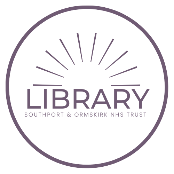 Effects or Affects?When to Use AffectAffect means to influence or to produce a change in something. It is a verb.For example:Drinking will affect your ability to drive.Difficulties at home affected Tina’s performance in school.Examples in your text:To avoid ecological issues, scientists and governing agencies consider how sustainable development affects the environment and its place in deciding future environmental issues (Bright Hub, 2017).According to Keegan (2014) an unarmed soldier was quoted as saying “and we could do nothing to help them; Dunham was crying quietly beside me, and all the men were affected by the piteous cries”.When to Use EffectEffect is a noun, and it means the result of a change. So, if an event affects your life, you will feel the event’s effect.For example:The effect of the tornado was devastating. You’ll feel the effect of the medication in the next twenty minutes. Examples in your text:Climate change may actually benefit some plants by lengthening growing seasons and increasing carbon dioxide. Yet other effects of a warmer world, such as more pests, droughts, and flooding, will be less benign (National Geographic, 2019).And here’s an example of how both words might fit into a single sentence:The most common side effects of antibiotics affect the digestive system (NHS Choices, 2018).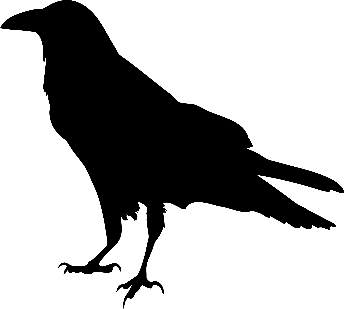 